The Inter-Faith Chapel“A House of Prayer for All People”3680 South Leisure World Blvd.Silver Spring, Maryland 20906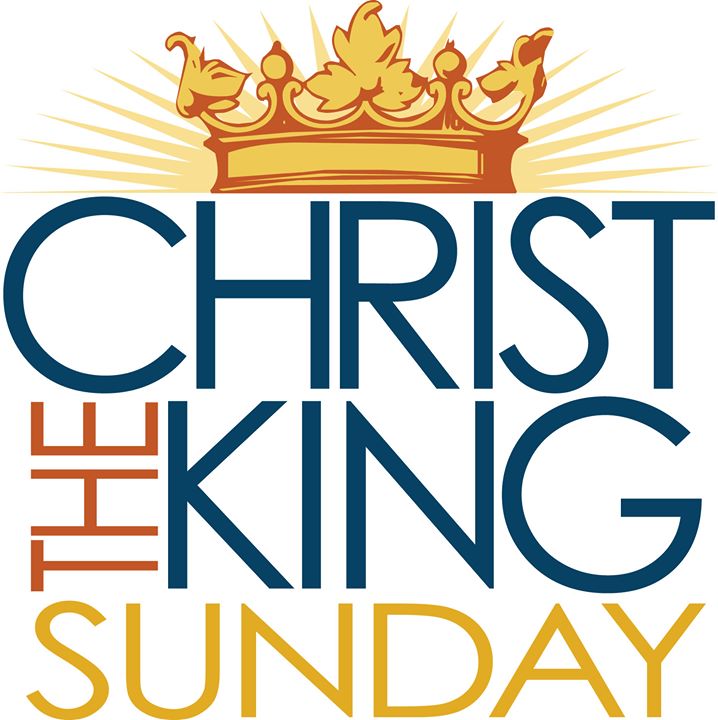 November 26, 2017Christ the King Sunday9:00 AM                                Worship Service	         		           11:00 AM  As you enter to worship, please remember to silence your cell phones.     SILENT MEDITATIONThroughout the Gospel of Matthew, Jesus' teaching has announced and illustrated the kingdom of God. God's kingdom does not function like a typical kingdom. This divine reign has invaded the world and is good news -- especially to those on the fringes of society. This rule welcomes those who have no status and seeks to serve others rather than exploit them.                                                              Carla WorksWORDS OF WELCOME			                           Dr. Ramonia L. LeeLIGHTING THE PEACE CANDLEWe light this candle as a symbol of our ongoing commitment to peace in our world.PRELUDE              Christ the King (Agincourt)                         Frederick Swann                           Kevin M. Clemens, Director of MusicCALL TO WORSHIP	                                                  Rev. Barbara McKenzie  Leader:  	Around the world this day, the universal church celebrates the “The Reign of Christ.”Christ Jesus, friend of the poor, the meek and the merciful,has been enthroned above all authority and powerin this world and in the world that is to come.PEOPLE:	Make a joyful noise to the Lord, all the earth,		serve the Lord with gladness		come into his presence with singing.Leader:  	God has placed everything under Christ’s wounded feet,appointed the One who wore a crown of thorns as the supreme head of the church, His body.PEOPLE:	Enter His gates with thanksgiving,		come into His courts with praise.		Give thanks and praise His loving name! HYMN	 	         All Hail the Power of Jesus’ NameINVOCATION Those who are able are invited to stand.Music used by permission, CCLI #1683224CALL TO CONFESSIONPRAYER OF CONFESSION							     UNISONLoving God, too often, we overlook the needs of people around us while we proclaim our devotion to you.  We could do so much more to feed the hungry, clothe the naked, to welcome the stranger, and heal the sick.  We fail to see how our prison system diminishes the humanity of all of us, how our medical system denies healing to the poor, how poverty leaves children without coats, how legal obstacles keep the strangers at a distance. Open our eyes to see your presence in every person, and to respond to their needs so that we may be rightly called by your name. Amen.WORDS OF ASSURANCE AN AFFIRMATION OF FAITHAs followers of Jesus Christ,living in this world— which some seek to control,but which others view with despair—we declare with joy and trust:Our world belongs to God!From the beginning,through all the crises of our times,until His kingdom fully comes,God keeps covenant forever.Our world belongs to Him!God is King! Let the earth be glad!Christ is Victor; His rule has begun. Hallelujah!The Spirit is at work, renewing creation. Praise the Lord! We rejoice in the goodness of God,renounce the works of darkness,and dedicate ourselves to holy living.As covenant partners,called to faithful obedience,and set free for joyful praise,we offer our hearts and livesto do God's work in his world.With tempered impatience, eager to see injustice ended,we expect the Day of the Lord.And we are confidentthat the light which shines in the present darknesswill fill the earth when Christ appears. GLORIA PATRI	Glory be to the Father, and to the Son, and to the Holy Ghost;	As it was in the beginning, is now, and ever shall be,	World without end. Amen. Amen.SCRIPTURE READING           Ezekiel 34:11-16, 20-24		       OT 984Readers:	9:00 AM   Juanita Sealy-Williams	11:00 AM	Maggi LindleyANTHEM                               Jesus, the King			       Lloyd Larson				        Chancel Choir   	MORNING PRAYERLORD’S PRAYER	   						               UNISONOur Father who art in heaven, hallowed be thy name.  Thy kingdom come, thy will be done, on earth as it is in heaven.  Give us this day our daily bread.  And forgive us our sins as we forgive those who sin against us.  And lead us not into temptation, but deliver us from evil.  For thine is the kingdom, and the power and the glory, forever. Amen.SCRIPTURE READING	  		Matthew 25:31-46                               NT 35HYMN    	                    Where Cross The Crowded Ways of LifeSERMON	    	 “When Christ the King Comes”            Dr. Ramonia L. LeeINVITATION TO OFFERINGOFFERTORY         God, My King, Thy Might Confessing                Albert Lowe				        Chancel Choir DOXOLOGY                                                          (Tune: Lasst Uns Erfreuen)Praise God from whom all blessings flow;Praise God, all creatures here below; Alleluia! Alleluia!Praise God, the source of all our gifts!Praise Jesus Christ, whose power uplifts!Praise Spirit, Holy Spirit!Alleluia! Alleluia! Alleluia! PRAYER OF DEDICATION PASSING OF THE PEACE 					 CLOSING HYMN 	         Jesus Shall Reign   RESPONSIVE BENEDICTIONLeader:  	We will go now into God's world:	People:	to bring healing to the sick and hope to the despairing.
Leader:  	We will go now to serve Jesus' sisters and brothers:
People:	to offer a hand to those who have fallen, to put a warm coat around those who shiver in the cold.Leader:	We will go now to share the Spirit with everyone we meet:People:   	to be a companion to those in prisons as well as those bound by injustice, to bring the cup of grace to every parched soul.Leader:  	Amen.People:	Amen. CONGREGATIONAL RESPONSE            		     Tune: Ar Hyd Y Nos		“Go, my children, with my blessing, never alone.Waking, sleeping, I am with you, you are my own.In my love’s baptismal river I have made you mine forever.Go, my children, with my blessing, you are my own.”POSTLUDE                           Carillon-Sortie	                                   Henri Mulet	Kevin M. Clemens, Director of MusicA PARTING THOUGHT"The difference between followers of Jesus and those who do not know Jesus is that those who have seen Jesus no longer have any excuse to avoid 'the least of these.”								           -Stanley Hauerwas Welcome To The Inter-Faith ChapelWe are committed to being “A House of Prayer for All People.”We are seeking to share God’s love and care through outreach, study, and worship. We invite you to share with us in this journey. Believing that God’s love and welcome are extended to everyone,we strive to make our worship experience accessible to all.Hearing Assistance Devices are available in the Narthex.Large Print Bibles are available in our Library.Space allowing extra room for wheelchairs and walkers, along with companion seating, is located immediately inside the Sanctuary.If you need any accommodations while here, our ushers are happy to assist.ALTAR FLOWERS	Dedicated by Yvonne Williams in memory of her husband	Rev. John Williams on his November 27 birthdayUSHERS 9:00 AM	Louis Katsouros, Head Usher	Clydis Kellough, Pat McConnell, Naomi RogersUSHERS 11:00 AM 	            Louise Langley, Head Usher				Jill Glixon, Arlene Kaiser, Fredreika Smith            GREETER 9:00 AM	Ruby Ricks            GREETER 11:00 AM	Ruth WittFLOWER MAKERS	Regina Lash and Kimi SugimuraDelivery of Altar Flowers on Monday, November 27                                      Beryl Adams      Anna Pappas                                                       Presence on Sunday, November 19                                   9:00 AM:  89   11:00 AM:  114       Total: 203 *This amount represents offerings received and pledge budget only and does not reflect approved withdrawal of $12,380 per month from the endowment fund needed to meet overall 2017 operating budget.ANNOUNCEMENTS & OPPORTUNITIESVISITOR REGISTER   If you are a visitor at The Inter-Faith Chapel, we are so pleased you chose to worship with us today.  Please sign the Visitor Register located in the Narthex that we might have a record of your attendance, and please receive a coffee cup as a small welcoming gift.  We are delighted that you are here today and hope that you will return again soon!NEW MEMBER REGISTER   We would love for you to consider membership with this dynamic and active family of faith.  If you are interested in joining The Inter-Faith Chapel, please sign the Member/Affiliate Register located in the Narthex near the coat closet and we look forward to being in contact with you.CHRISTMAS DECORATING   All are welcome to come and help decorate The Chapel, for our Advent and Christmas season.  Christmas music will be playing and light refreshments will be available.  Gather at 9:00 am on Saturday, December 2.ANNUAL MEETING  The Annual Congregational Meeting will be held on Sunday December 3, immediately following the 10:00 worship service.  During the meeting, we will vote to approve the budget and to elect officers for 2018.  Please make plans to attend this important meeting and pick up an informational packet in the Narthex that includes the proposed budget and slate of officers.HELP OTHERS CELEBRATE CHRISTMAS!  Home baked cookies that do not contain nuts are needed for our Christmas gift bags.  Bring three dozen cookies, labelled for gift bags, to the kitchen on Sunday, December 3.   Volunteer drivers are needed to deliver these bags to members and friends who live in Leisure World or nearby care facilities.  Come by the fellowship hall on December 7-17 to pick up bags to deliver.  Pick up gift tag(s) in the Narthex for socks and toys gifts to local children.  Deliver unwrapped gifts on December 10 or December 17.CHILDREN’S CHOIR CONCERT   All are invited to enjoy a concert on Wednesday, December 6 at 10:15 am, presented by the fourth and fifth grade students at Georgian Forest Elementary School.  The children are always very excited to share their music with the community and will perform pop music, spirituals, folk music, and a winter-themed selection.   Our school supply and book drives, plus socks and toys gifts for the holidays benefit this school, and the concert is one way they say thank you.POINSETTIA ORDER FORM   Lovely poinsettias will adorn The Chapel from December 17-24. You may order a plant for $10.00 and designate it in memory or in honor of a loved one.  Order at www.inter-faithchapel.org or pick up an order form in the Narthex.  The ordering deadline is December 8.  Please do not put orders or payment in the offering.  You may leave your payment and order in the office or mail it.LET’S GO CAROLING! The Born 1942 and After group invites all Chapel members and friends to come caroling on Sunday, December 10 at 3 pm.  The group will go caroling to friends who are not able to attend worship and then enjoy cookies, hot chocolate and fellowship.  If you would like to go caroling, please RSVP by calling 301-598-5312 or going to www.inter-faithchapel.org by December 5. If you would like the carolers to visit you, please call Dr. Lee by December 5.2018 OFFERING ENVELOPES   Your 2018 envelopes will be available for pickup starting on Sunday, December 24.  If you don’t already have envelopes, please consider ordering a box.  Using envelopes helps us to speed money counting and keep better records.  If you want to order envelopes, please contact Linda or Bonnie at 301-598-5312 by Friday, December 15.FLOWER DELIVERY   The Monday flower delivery schedule for November and December is in the Narthex.  Please consider signing up and delivering flowers to brighten someone’s day.FLOWER DEDICATIONS   Each Sunday, a Chapel member or friend dedicates the altar flowers in honor or in memory of a loved one.  We have openings to dedicate the flowers on December 10 and 31.  Your dedication will be listed in the bulletin and the flowers will be delivered to Chapel members or friends who are sick or celebrating a birthday.  The cost is $45.  Please call Bonnie at 301-598-5312 if you are interested.CALENDARMonday, November 27                  10:30 AM	    Advent Study  				                              2:00 PM	    Sandwich Makers	        									Tuesday,	November 28	              11:00 AM		Handbells					12:00 PM          Staff Meeting				         1:30 PM		Handbells Wednesday, November 29	       10:00 AM		Women’s ChorusThursday, November 30		10:00 AM	Extended Staff Meeting				  1:15 PM		Women’s Bible Study				  7:00 PM		Chancel ChoirFriday, December 1 		  7:30 PM		JRLW Shabbat Service 	Sunday, December 3		10:00 AM	One Worship Service          	     THE INTER-FAITH CHAPEL3680 South Leisure World Blvd.Silver Spring, MD 20906www.inter-faithchapel.orgCHAPEL OFFICE HOURS9:00 AM - 3:00 PM      Monday – Friday   301-598-5312Rev. Dr. Woodie Rea, Senior MinisterRev. Dr. Ramonia Lee, Minister of Congregational LifeKevin M. Clemens, Director of MusicLinda Faith, Administrator/Facilities ManagerBonnie Bonner, Administrative SecretarySteve Buck, Gary Carpenter, Video Technicians and Sextons Offering                     $5,518            Weekly Budget$7,788*Year to Date Offering                  $375,982        Year to Date Budget                   $359,586*